……….000000000000…………..000000000000000000000000000000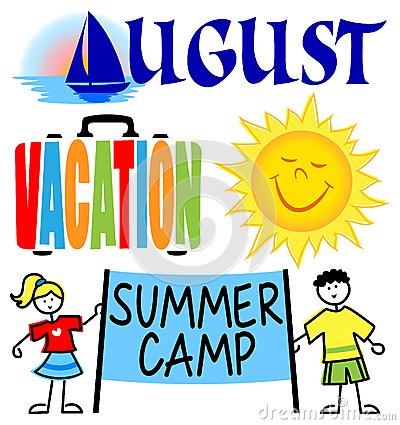   City Council Meeting     	       				  		City Hall Hours7:00 pm August 18, 2016    	                                                 Mon.–Thurs. 10 am–2 pm									City UpdateCITY HALL AND THE PUBLIC WORKS DEPARTMENT WILL BE CLOSED ON MONDAY, SEPTEMBER 5 FOR LABOR DAYAs you could see by the truck and tractor in the Soda Springs Community Center Park, the Multi Use Sport Court build is in progress. Many thanks to Councilor Ray Jackman and Councilor Brian Lewis who are spear heading the project and putting in countless hours to make this happen! If you would like to help with this project, volunteer hours, materials, services and donations will gladly be accepted. Please contact City Hall.The Well Rehabilitation projects being paid for by the USDA $129,475 ECWAG Grant is close to being finished. All of the wells have new piping, new electrical and have been cleaned. In some cases, the work was more than was thought. Well #1 has a new liner but had to be drilled to smooth the sides. Well #2 needed a new drive, Well #3 was a sludge disaster and Well #5 electrical kept shorting out the breaker and that required a new pump and drive. Public Works Director Stan Smith needs to be commended on all of the extra hours he spent with Nugent Drilling and most time on his own getting the wells up and running. He also built 2 new well houses replacing the rotted ones that were there. Water is still at its lowest point in the aquifers as usual this time of year. Please try to conserve where you can!Judy Smith, City AdministratorMayor’s Message    Oh My Goodness, It’s August. The summer heat is drying out the flowers, yards and gardens, along with the dog’s water bowl! Make out your priority list; we​ ​may have to go on water restrictions again. Thank you to Stan and Judy for all their hard work in getting the water project finished. The wells have been rehabilitated. The sad thing is, the wells may just not be enough to carry us through the summer. Please conserve your use now, before we are forced to go on restrictions. Saving water now will prolong it. If you have a leak, FIX IT. . If we do have to, the price of the higher fees alone, then add in the surcharges, possible fines from not fixing the leak will more often than not, be cheaper to fix than racking up the bills. And Please, to whoever went along andintentionally ran over every sign we posted last time, Fight the urge to do so again!Speaking of that, to those of you who made the black lines of burning rubber on the Sodaville Road hill as you come into town, I’ve got a message for your Black MarksMatter sign. All Marks Matter. Stop it.The Citizens Committee’s next meeting is September 13th 7:00pm. Come help with ideas for the Sport court celebration, which is due to be finished by Halloween. Maybe we should do a Haunted Party with Trunk or Treats as our Grand Opening?? We do need help completing the project before we can celebrate. Please Contact the City if you can help. Also if you see Councilors Ray Jackman and Brian Lewis say thank you for pushing this into action.See you around, and take care!Suzie Hibbert, Mayor         mayorhibbert@gmail.com Public Works Newsletter	Well Rehabilitation UpdateOver the last month and a half The City of Sodaville has been rehabilitating its wells. During the process the City and its contractor (Nugent Drilling) have encountered many obstacles that have slowed the process down but the project is now nearly complete. Currently four of the City’s wells are operational and supplying water. Well #5 will receive a new pump and motor in the next few days and be put back online.The well rehabilitation project has been successful in many ways. Pump test after each well was worked on show that water is flowing into the wells at a much greater rate allowing the well to recover faster after each run cycle. All wells also received a good cleaning which will allow the City to continue to produce the best water possible for its customers.Although the City of Sodaville is calling the rehabilitation project a success I would like to remind everyone that historically this time of year brings lower aquifers in the City’s wells. The City has experienced several leaks this year. Some of those leaks were substantial and some were minor. The City has also had record water sales. As a result the City would like to ask for your help in the form of voluntary cutbacks in water use. By cutting back water use this time of year the City hopes to avoid issues with the water supply over the coming months.The Public Works Department would like to wish everyone a great summer.Stan Smith, Public Works DirectorCountry Girl Quilting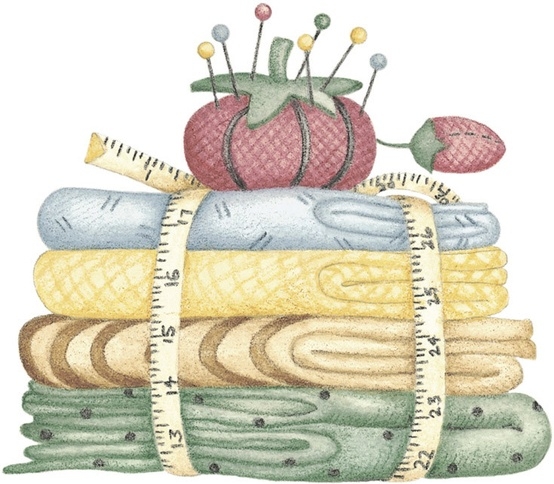 *Long-arm Machine QuiltingCall Sharon Hill and Joleana Altom at 541-401-7936Carries Country Inn Adult Foster Home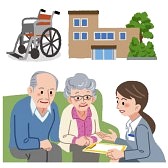 is located at 30785 Washington Street in Sodaville.“A safe, comfortable home where you can keep your dignity, respect and independence.”For information call: 541-570-1430If you have any announcements, information or ads you wish to have published in the newsletter, please call before the 6th of the month and I will be happy to insert them! “The City of Sodaville is an equal opportunity provider and employer.”